Introduction:Gel cell is the most excellent VRLA (valve-regulated lead-acid battery) in the industry. MASTERGUARD MGG VRLA series adopt most advanced manufacturing technology from Germany and its key components as well as production equipment are all imported from Europe. Thick-plate technology and electrolyte configuration guarantee long battery life, and prolong maintenance interval with high reliability, it can be used in both high and low temperature, also in harsh power conditions.An Electrolyte: gelified substance that produces an electrically conducting solution when dissolved in a polar solvent, such as water. Its excellent circulation and low density decrease the corrosion over the grids and strengthen battery life as float charging. Product Features:The gelified electrolyte has no such issue as short circuit. It owns large heat capacity and heat dissipation, which can avoid heat problem that usually occurred to other type of cell. Thus, the battery will remain reliable and won’t be drying under high temperature working condition.As gel cell maintain solid, its electrolyte density is evenly distributed, no technical fault with acid stratification. The battery acid concentration is low, it causes less corrosion on plates, and as the tube plate adopted, the battery life prolong.The battery plate is made of non antimony alloy, therefore the self discharging is low. It may still contain around 50% of capacity in two years staying idle, namely it remains active without refilling.The gel cell can endure deep self-discharging and owns capacity for large current discharging, it protects the cell itself from over charging and discharging.The battery is built for anti-deep discharging, after being 100% discharged, it can still be connected for loading and back to the original level when re-charged in four weeks.High sensitive valve is adopted in battery to make it more reliable.Multiple layers of acid resistant rubber ring are applied inside to ensure battery is still tightly sealed even after life cycle.Excellent recharging capacity, up to 91%.Well designed for super long life cycle, 12V float recharging can be up to 10 years life, 2V model goes beyond 15 years under 250C± 50C.Low current as float charging, less heating in battery, the electrolyte won’t cause acid stratification.Strongly sealed design, the battery will never have leakage of the electrolyte and it is also evenly proportioned to protect the active substance from shedding.The battery adopts highly intensified plate to protect from short circuit.Built to work under high to low temperature, ranging from -300C to 600CTidy design, maintenance-free, no water refill, no balanced recharge needed.Environment friendly design. No leakage, no corrosion, easy for recycling, no pollution to the earth.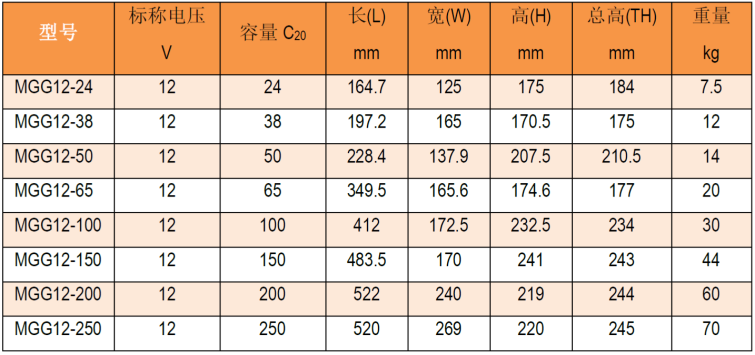 